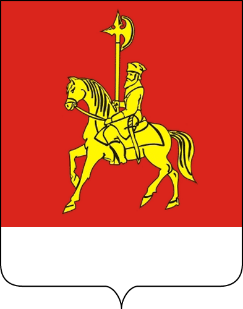 АДМИНИСТРАЦИЯ   КАРАТУЗСКОГО   РАЙОНА РАСПОРЯЖЕНИЕ20.05.2021                					                            с. Каратузское                                    						№ 166-рО временном прекращении регулярных перевозок пассажиров и подвоза учащихся автомобильным транспортом В связи с введением режима функционирования «Чрезвычайная ситуация» для органов управления муниципального звена Каратузского района территориальной системы предупреждения и ликвидации чрезвычайных ситуаций Красноярского края, в соответствии с Федеральным законом от 21.12.1994 № 68-ФЗ «О защите населения и территорий от чрезвычайной ситуации природного и техногенного характера»,   ст.29.1. Федерального закона от 13.07.2015 N 220-ФЗ (ред. от 08.06.2020) «Об организации регулярных перевозок пассажиров и багажа автомобильным транспортом и городским наземным электрическим транспортом в Российской Федерации и о внесении изменений в отдельные законодательные акты.»:1. Прекратить временно с 20.05.2021 осуществление регулярных перевозок пассажиров автомобильным транспортом по маршрутам: № 101 «Каратузское-Верхний Кужебар»; № 103 «Каратузское-Верхние Курята»; № 108 «Каратузское-Старая Копь»; № 111 «Таяты-Каратузское»; № 112 «Каратузское-Уджей».2. Прекратить временно с. 20.05.2021 осуществление подвоза учащихся по маршрутам: № 37.5 «Каратузское-Верхний Кужебар (через Нижний Кужебар»; № 37.11 «Каратузское-Старая Копь»; № 37.12 «Нижние Курята-Каратузское»; № 37.19 «Каратузское-Уджей-Качулька».3. Контроль за исполнением настоящего распоряжения возлагаю на Александра Николаевича Цитовича, заместителя главы района по оперативным вопросам и жизнеобеспечению.4. Разместить распоряжение на официальном сайте администрации Каратузского района с адресом в информационно-телекоммуникационной сети Интернет - www.karatuzraion.ru.5. Рсапоряжение вступает в силу со дня его подписания и подлежит официальному опубликованию в периодичном печатном издании «Вести муниципального образования «Каратузский район».Глава района                                                 			           К. А. Тюнин